N  ___8Ա-վ1___                              	                         « 07 »  ___ապրիլ___2021թ.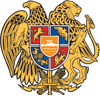 ԳԻՏԱԿԱՆ ԱՍՏԻՃԱՆՆԵՐԻ ՇՆՈՐՀՈՒՄԸ ՀԱՍՏԱՏԵԼՈՒԵՎ ՎԿԱՅԱԳՐԵՐՈՎ ԱՄՐԱԳՐԵԼՈՒ ՄԱՍԻՆՀամաձայն  ՀՀ Կառավարության 08.08.1997թ. հ. 327 որոշմամբ հաստատված <<Հայաստանի Հանրապետությունում գիտական աստիճանաշնորհման կանոնակարգի>> 5-րդ գլխի 36-րդ կետի և ՀՀ ԿԳՄՍ նախարարի 14.08.2019թ. հ.31-Լ հրամանով հաստատված <<Հայաստանի Հանրապետության բարձրագույն որակավորման կոմիտեի>> կանոնադրության 3-րդ գլխի 11-րդ կետի 8) ենթակետի՝	Հաստատել և վկայագրերով ամրագրել.1.ՀՀ ԳԱԱ Օրգանական և դեղագործական քիմիայի գիտատեխնոլոգիական կենտրոնում գործող ԲՈԿ-ի 010 Քիմիայի մասնագիտական խորհրդի որոշումը Ռոբերտ Մամիկոնի Հակոբյանին քիմիական գիտությունների թեկնածուի (Բ.00.03 թվանիշով) գիտական աստիճան շնորհելու մասին:2.ՀՀ ԳԱԱ <<Հայկենսատեխնոլոգիա>> ԳԱԿ-ում գործող ԲՈԿ-ի 018 Կենսատեխնոլոգիայի մասնագիտական խորհրդի որոշումը Նարինե Սելբերտի Մնացականյանին կենսաբանական գիտությունների թեկնածուի (Գ.00.07 թվանիշով) գիտական աստիճան շնորհելու մասին:3.ՀՀ ԳԱԱ <<Հայկենսատեխնոլոգիա>> ԳԱԿ-ում գործող ԲՈԿ-ի 018 Կենսատեխնոլոգիայի մասնագիտական խորհրդի որոշումը Նարինե Քալանթարի Քալանթարյանին կենսաբանական գիտությունների թեկնածուի (Գ.00.07 թվանիշով) գիտական աստիճան շնորհելու մասին:4.Հայաստանի պետական տնտեսագիտական համալսարանում գործող ԲՈԿ-ի 014 Տնտեսագիտության մասնագիտական խորհրդի որոշումը Մարի Եսսայի Ստեփանյանին տնտեսագիտության թեկնածուի (Ը.00.02 թվանիշով) գիտական աստիճան շնորհելու մասին:5.Երևանի պետական համալսարանում գործող ԲՈԿ-ի 001 Իրավագիտության մասնագիտական խորհրդի որոշումը Դավիթ Հակոբի Զելֆիմյանին իրավաբանական գիտությունների թեկնածուի (ԺԲ.00.05 թվանիշով) գիտական աստիճան շնորհելու մասին:Հիմք՝ մասնագիտական խորհուրդների որոշումները և բաժինների հհ. 1-5061 - 1-5063, 2-5222 - 2-5223 եզրակացությունները:									 ԿԱՐԵՆ ՔԵՌՅԱՆՀԱՅԱՍՏԱՆԻ ՀԱՆՐԱՊԵՏՈՒԹՅՈՒՆ ԲԱՐՁՐԱԳՈՒՅՆ ՈՐԱԿԱՎՈՐՄԱՆ ԿՈՄԻՏԵԻ ՆԱԽԱԳԱՀՀՐԱՄԱՆ